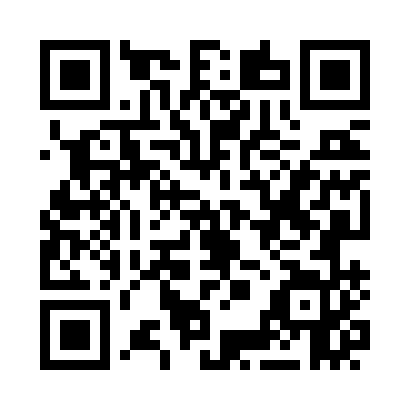 Prayer times for Yarram, AustraliaWed 1 May 2024 - Fri 31 May 2024High Latitude Method: NonePrayer Calculation Method: Muslim World LeagueAsar Calculation Method: ShafiPrayer times provided by https://www.salahtimes.comDateDayFajrSunriseDhuhrAsrMaghribIsha1Wed5:266:5612:103:025:256:502Thu5:266:5712:103:015:246:493Fri5:276:5812:103:005:226:484Sat5:286:5812:102:595:216:475Sun5:296:5912:102:585:206:466Mon5:307:0012:102:575:196:457Tue5:307:0112:102:575:186:448Wed5:317:0212:102:565:176:439Thu5:327:0312:102:555:166:4210Fri5:337:0412:102:545:156:4111Sat5:337:0512:102:535:146:4012Sun5:347:0612:102:535:136:4013Mon5:357:0712:102:525:126:3914Tue5:367:0712:102:515:116:3815Wed5:367:0812:102:505:116:3716Thu5:377:0912:102:505:106:3717Fri5:387:1012:102:495:096:3618Sat5:387:1112:102:485:086:3619Sun5:397:1212:102:485:086:3520Mon5:407:1312:102:475:076:3421Tue5:417:1312:102:475:066:3422Wed5:417:1412:102:465:056:3323Thu5:427:1512:102:465:056:3324Fri5:437:1612:102:455:046:3225Sat5:437:1712:102:455:046:3226Sun5:447:1712:102:445:036:3127Mon5:447:1812:112:445:036:3128Tue5:457:1912:112:435:026:3129Wed5:467:2012:112:435:026:3030Thu5:467:2012:112:435:016:3031Fri5:477:2112:112:425:016:30